معايير اختيار القيادات الاكاديميةاولا : عميد الكليه الكفاءة العلميةأن يكون استاذا في تخصصهالحصول علي جائزه تقديريه / تشجيعيه / دوليهالنشر في دوريات المشاركة في المؤتمرات الدولية والإقليميةيفضل من لديه عضويه جمعيات علميه دوليه أو قوميهيفضل من لدية مشاركة في تحكيم دوريات ولجان علمية يفضل الباحث في أحد المشاريع البحثية الممولة المشاركة في الإشراف على الرسائل العلمية تأليف كتب علمية في مجال التخصص الكفاءة القيادية والإداريةالمشاركة في وضع رؤيه لتطوير الكلية المشاركة في وضع الخطة الاستراتيجية والتنفيذية للكلية او للجامعه ان يكون حاصلا على دورات تدريبيه في الإدارة والقيادة التمتع بصفات قياديه تمكنه من اكتساب تعاون الأقسام الأكاديمية والساده اعضاء هيئه التدريس والطلابمنصب قيادي أكاديمي سابق في مؤسسة تعليم عالي معترف بها أو إدارة مشاريع بحثية أو مشاريع تطويرالمشاركة في لجان تطوير العملية التعليمية الحصول علي دورات في الإدارة والتنمية البشرية والهيئة القومية لضمان جودة التعليم والاعتماد والجوانب المالية والقانونية السمات الشخصية الالتزام والنزاهة التعاون والعلاقة مع الزملاء والرؤساء والمرؤوسين الأنشطة الجامعيةعضوية مؤسسات المجتمع المدنيالمشاركة في لجان التطوير بوحدة الاعتماد وضمان الجودة المشاركة في الأنشطة الطلابية المختلفة التطلعات المستقبلية عضوية اللجان الداخلية بالجامعة في مجال خدمة المجتمعثانيا : وكيل الكلية لشئون التعليم والطلابالكفاءة العلمية أن يكون استاذا أو أستاذا مساعدا في تخصصه النشر في دوريات المشاركة في المؤتمرات الدولية والإقليمية يفضل من لديه مشاركة في تحكيم دوريات ولجان علميةيفضل الباحث في أحد المشاريع البحثية الممولة المشاركة في الإشراف على الرسائل العلمية تأليف كتب علمية في مجال التخصصالمشاركة في اعداد توصيف البرامج و المقررات الدراسية وسياسات التعليم والتعلم الكفاءة القيادية والإداريةالمشاركة في وضع رؤيه لتطوير الكلية المشاركة في وضع الخطة الاستراتيجية والتنفيذيه للكلية التمتع بصفات قياديه تمكنه من اكتساب تعاون الاقسام الأكاديمية والساده اعضاء هيئه التدريس والطلاب منصب قيادي أكاديمي سابق في مؤسسة تعليم عالي معترف بها أو إدارة مشاريع بحثية أو مشاريع تطويرالمشاركة في لجان تطوير العملية التعليمية الحصول علي دورات في الإدارة و القيادة والتنمية البشرية والهيئة القومية لضمان جودة التعليم والاعتماد والجوانب المالية والقانونية والفاعلية التعليمية السمات الشخصية الالتزام والنزاهة التعاون والعلاقة مع الزملاء والرؤساء والمرؤوسينالانشطة الجامعية عضوية مؤسسات المجتمع المدني المشاركة في لجان التطوير بوحدة الاعتماد وضمان الجودة المشاركة في الأنشطة الطلابية المختلفة التطلعات المستقبلية عضوية اللجان الداخلية بالجامعة في مجال شئون التعليم والطلاب وخدمة المجتمع ثالثا : وكيل الكلية لشئون الدراسات العليا والبحوث الكفاءة العلمية أن يكون استاذا أو أستاذا مساعدا في تخصصه النشر في دوريات أو براءات اختراع المشاركة في المؤتمرات الدولية و الإقليمية يفضل من لديه مشاركة في تحكيم دوريات ولجان علميةيفضل الباحث في أحد المشاريع البحثية الممولة المشاركة في الإشراف علي الرسائل العلمية تأليف كتب علمية في مجال التخصصالكفاءة القيادية والإداريةالمشاركة في وضع رؤيه لتطوير الكلية واعداد الخطة البحثية للكلية المشاركة في وضع الخطة الاستراتيجية والتنفيذية للكلية واعداد برامج الدرسات العليا التمتع بصفات قياديه تمكنه من اكتساب تعاون الاقسام الأكاديمية والساده اعضاء هيئه التدريس والطلاب منصب قيادي أكاديمي سابق في مؤسسة تعليم عالي معترف بها أو إدارة مشاريع بحثية أو مشاريع تطوير المشاركة في لجان تطوير العملية التعليمية الحصول علي دورات في الإدارة و القيادة والتنمية البشرية والهيئة القومية لضمان جودة التعليم والاعتماد والجوائب المالية والقانونية والبحث العلمي والنشر الدولي السمات الشخصية الالتزام والنزاهةالتعاون والعلاقة مع الزملاء والرؤساء والمرؤوسينالانشطة الجامعية عضوية مؤسسات المجتمع المدني البحثية المشاركة في لجان التطوير بوحدة الاعتماد وضمان الجودة المشاركة في الأنشطة الطلابية المختلفة التطلعات المستقبلية عضوية اللجان الداخلية بالجامعة في مجال البحث العلمي وخدمة المجتمعرابعا : وكيل الكلية لشئون البيئة وخدمة المجتمع الكفاءة العلميةأن يكون استاذا أو أستاذا مساعدا في تخصصه النشر في دوريات أو براءات اختراع المشاركة في المؤتمرات الدولية و الإقليميةيفضل من لديه مشاركة في تحكيم دوريات ولجان علمية يفضل الباحث في أحد المشاريع البحثية الممولة المشاركة في الإشراف على الرسائل العلمية تأليف كتب علمية في مجال التخصص الكفاءة القيادية والإدارية المشاركة في وضع رؤيه لتطوير الكلية وخطة المشاركة المجتمعية وتنمية البيئة المشاركة في وضع الخطة الاستراتيجية والتنفيذية للكلية المشاركة في تطوير العمل الاداري بالكلية التمتع بصفات قياديه تمكنه من اكتساب تعاون الاقسام الاكاديميه والساده اعضاء هيئه التدريس والطلاب منصب قيادي أكاديمي سابق في مؤسسة تعليم عالي معترف بها أو إدارة مشاريع بحثية أو مشاريع تطويرالمشاركة في لجان تطوير العملية التعليمية الحصول علي دورات في الإدارة والقيادة والتنمية البشرية والهيئة القومية لضمان جودة التعليم والاعتماد والجوانب المالية والقانونية والخدمة المجتمعية السمات الشخصية الالتزام والنزاهةالتعاون والعلاقة مع الزملاء والرؤساء والمرؤوسينالانشطه الجامعية والمجتمعيةعضوية مؤسسات المجتمع المدني                                       المشاركة في نشر الوعي البيئي في المجتمع الجامعيالمشاركه في تنفيذ المشروعات التنمويه الخاصه بمؤسسات المجتمع       المشاركة في لجان التطوير بوحدة الاعتماد وضمان الجودة المشاركة في الأنشطة الطلابية المختلفة                                الالمام بالمشاكل البيئية المعاصرةالتواصل بين المجتمع الصناعي والانتاجي والخدمي والمجتمع الاكاديمي داخل الكليةالتطلعات المستقبلية عضوية اللجان الداخلية بالجامعة في مجال خدمة المجتمعخامسا : رؤساء الأقسام الأكاديمية بالكلية الكفاءة العلمية أن يكون استاذا أو أستاذا مساعدا في تخصصه النشر في دوريات أوبراءات اختراع المشاركة في المؤتمرات الدولية والاقليميه يفضل من لديه مشاركة في تحكيم دوريات ولجان علمية يفضل الباحث في أحد المشاريع البحثية الممولة المشاركة في الإشراف علي الرسائل العلمية تأليف كتب علمية في مجال التخصصالكفاءة القيادية والإداريةرؤية مستقبلية بالنسبة للقسم والكلية المشاركة في لجان التطوير بوحدة الاعتماد وضمان الجودة المشاركة في الأنشطة الطلابية المختلفة الخبرة بالعملية التعليمية والتدريس في مجال التخصص بالقسم الإلمام باحتياجات القسم من الأجهزة والمعامل الحصول علي دورات في الإدارة والقيادةالحصول علي دورات في تصميم المناهج والتعليم والتعلم المشاركه في اعداد توصيف المقررات الدراسيه القدره على التنظيم والمتابعه واعداد التقاريرالقدره علي مواجهه المشاكل واداره الفريق السمات الشخصية الالتزام باداب المهنه والنزاهة التعاون والعلاقة مع الزملاء والرؤساء والمرؤوسين المهارة في التعامل مع المشاكل الطلابية الانشطه الجامعيه والمجتمعيةعضوية مؤسسات المجتمع المدنيالمشاركة في لجان التطوير بوحدة الاعتماد وضمان الجودةالمشاركة في الأنشطة الطلابية المختلفة التطلعات المستقبليةعضوية اللجان الداخلية بالجامعة في مجال خدمة المجتمعسادسا : مدير وحده ضمان الجودة الكفاءة العلمية أن يكون حاصلا علي درجه الدكتوراه في إحدى تخصصات الكليةأن يكون شغل منصب عضو هيئه تدريس في الكلية الديه القدرة علي التخطيط الاستراتيجي المشاركة في أعمال الجودة والتطوير علي مستوي الكلية والجامعة . المشاركة في الأنشطة الطلابية .المشاركه في المؤتمرات والندوات العلميه والدورات التدريبية .الديه رؤية مستقبلية وقدرة علي القياده . لديه القدره علي التواصل مع الآخرين والعمل ضمن فريق .الكفاءة القيادية والإدارية لديه القدره علي اداره الوقت والعمل تحت ضغط .لديه القدره علي اتخاذ القرارات وحل المشكلات . أن يكون ملما بالمعايير الاكاديميه القومية والدوليهله خبره ومشاركه في عمل وتنفيذ مشروعات سابقهله القدره علي استحداث مشاريع جديدهلديه المهاره في اداء المشاريع القائمه بالكليةالقدرة علي التنظيم والمتابعة واعداد التقاريران يكون حاصلا على دورات في الجودة وقيادة فريق العمل . السمات الشخصية الالتزام باداب المهنه والنزاهةالتعاون والعلاقة مع الزملاء والرؤساء والمرؤوسينالأنشطة الجامعية والمجتمعيةعضوية مؤسسات المجتمع المدنيالمشاركة في لجان التطوير بوحدة الاعتماد وضمان الجودةالمشاركة في الأنشطة الطلابية المختلفة التطلعات المستقبلية عضوية اللجان الداخلية بالجامعة في مجال الجودة وادارة المشروعات سابعا : معايير اختيار منسقى البرامج الكفاءة العلميةان يكون شغل منصب عضو هيئه تدريس في الكلية. ان يكون على دراية بالعملية التعليمية والتدريس في مجال تخصص البرنامج أن تتوافر لديه الخبرة باحتياجات البرنامج من الأجهزة وتجهيزات المعامل الكفاءة القيادية والإدارية الحصول علي دورات في الإدارة والقيادة الحصول علي دورات في تصميم المناهج والتعليم والتعلم القدرة على التنظيم والمتابعة واعداد التقاريرالقدرة علي مواجهه المشاكل واداره فريق العمل .له خبره ومشاركه في عمل وتنفيذ مشروعات سابقه له القدرة على استحداث مشاريع جديده لديه المهارة في اداء المشاريع القائمة بالكلية السمات الشخصية الالتزام بآداب المهنه والنزاهةالتعاون والعلاقة مع الزملاء والرؤساء والمرؤوسين الانشطة الجامعية والمجتمعيةالمشاركة في لجان التطوير بوحدة ضمان الجودةالمشاركة في الأنشطة الطلابية المختلفة التطلعات المستقبلية عضوية اللجان الداخلية بالجامعة في مجال التطوير وادارة المشروعات معايير اختيار القيادات الأداريةالحصول على مؤهل عالي كحد أدنى خبرة لا تقل عن خمس سنوات في مجال العمل الأدارىحاصل على دورات تدريبية في مجال الأدارة والقيادة لديه قدرة على وضع رؤية شاملة وتحديد أهداف وبرامج تنفيذية لتطوير الجهاز الإداري لديه صفات قيادية تساعد على تهيئة مناخ مناسب يسوده التعاون بين كافة العاملين القدرة على التعامل ومواجهة الأزمات وأدارتها بشكل جيد القدرة على التواصل مع كافة الأطراف المعنية احترام الوقت والالتزام بالقيم والتقاليد الجامعية والعلاقات الطيبة داخل الوسط الجامعي الإلمام بالجوانب المالية والقانونية اللازمةمشاركة فعالة في المجالس واللجان الإداريةالقدرة على التعامل مع الوسائط الإليكترونية الحديثة ولديه مهارات الاتصال الفعاللديه القدرة على تنمية مهاراته الذاتيةلديه مهارات التقييم بناء على معايير موضوعية 10تبني معايير اختيار القيادات الاكاديمية والادارية  الصادرة من مركز ضمان الجودة بالجامعة  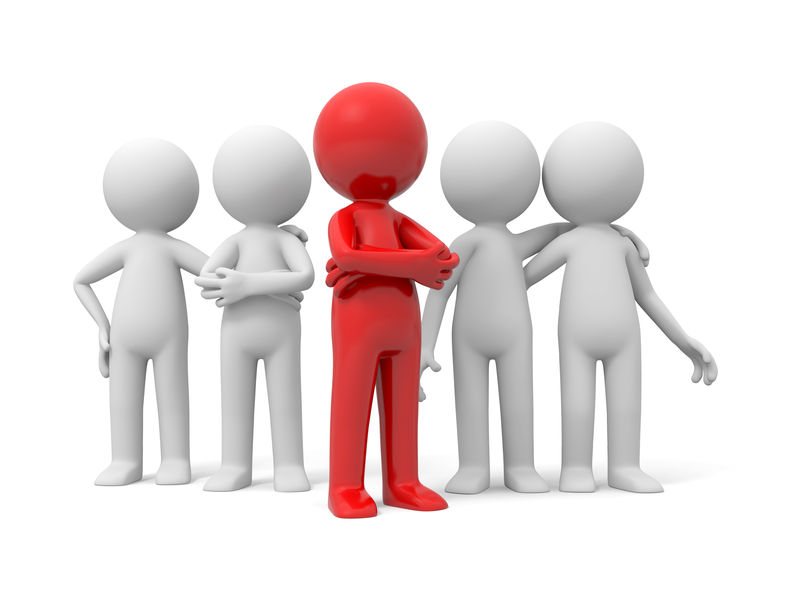 تاريخ الأعتماد بمجلس أدارة وحدة ضمان الجودة:  1/8/2021تاريخ أعتماد مجلس الكلية: 31/8/2021تبني اليات اختيار القيادات الاكاديمية  الصادرة من مركز ضمان الجودة بالجامعة  تاريخ الأعتماد بمجلس أدارة وحدة ضمان الجودة:  1/8/2021تاريخ أعتماد مجلس الكلية: 31/8/2021